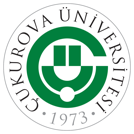 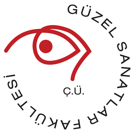 ÇUKUROVA ÜNİVERSİTESİ GÜZEL SANATLAR FAKÜLTESİGRAFİK BÖLÜM BAŞKANLIĞINADERS MUAFİYET/İNTİBAK DİLEKÇESİDaha önce başka bir yükseköğretim kurumunda okuyarak başarılı olduğum aşağıda kodu, adı ve başarı notu yazılı derslerden ekte sunduğum not durum belgesi ve ders içerikleri doğrultusunda ders muafiyetimin yapılması,; ayrıca, muaf olduğum derslerin AKTS toplamının yeterli olması durumunda ilgili yıla/yarıyıla intibakımın yapılması konusunda; gereğini arz ederim. Fakülteye Kayıt Biçimi : 	GNO ile Yatay Geçiş			      DGS ile kayıtMerkezi Yerleştirme ile Yatay Geçiş	       Doğrudan YerleştirilmeAdı-Soyadı : …………………………………………………… 		İMZA:Öğrenci No : …………………………………………………….Not durum Belgesi Alınan Kurum :…………………………………		........./........./20......Telefon No : …………………………………………………………………….AÇIKLAMALAR:“Ç.Ü. Muafiyet ve İntibak İşlemleri Yönergesi” ile “Ç.Ü.Ön Lisans ve Lisans Eğitim-Öğretim ve Sınav Yönetmeliği” uyarınca, öğrenci öncelikle alt yarıyıllardan alması gereken dersleri aldıktan sonra, intibak durumunun Birim Yönetim Kurulu tarafından tebliğ edilmesinin izleyen “5” iş günü içerisinde, üst yıl/yarıyıldan (danışmanının uygun bulduğu) dersleri alma talebi ile Birime başvurur.“Ç.Ü. Muafiyet ve İntibak İşlemleri Yönergesi” gereği Muafiyet/İntibak talebi, ilgili yönetim kurulu tarafından karara bağlanıncaya kadar, öğrenciler muafiyet talebinde bulundukları ders/derslerle birlikte üst yılda/yarıyılda almayı planladığı derse devam ederler.Daha Önce Alınan DerslerDaha Önce Alınan DerslerDaha Önce Alınan DerslerDaha Önce Alınan DerslerÇ.Ü.’de Muafiyet Talep Edilen DerslerÇ.Ü.’de Muafiyet Talep Edilen DerslerDersDersin AdıBaşarıT-UDersDersin AdıKoduDersin AdıNotuT-UKoduDersin Adı